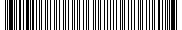 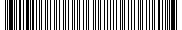 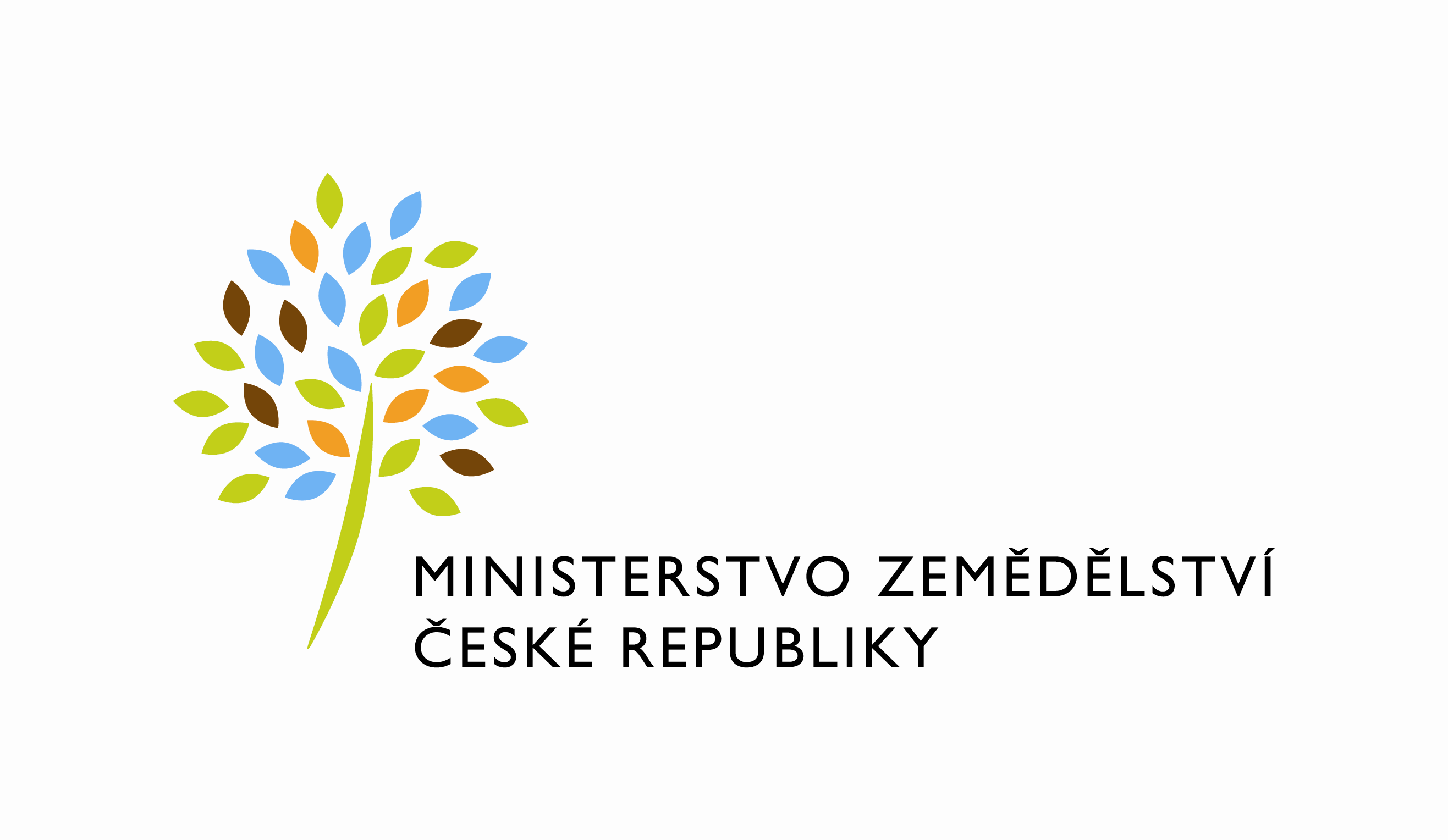 adresa: Těšnov 65/17, Nové Město, 110 00 Praha 1DATUM: 7. 6. 2022Prodloužení termínu dodání Objednávky č. 4500139050 k PZ_PRAIS_II_2021_No650_MZK_zmenyDK_SVS(Z32825)Vážený pane xxx,oznamuji Vám tímto prodloužení termínu dodání objednávky č. 4500139050_PZ_650PRAIS_II_2021_MZK_ZmenyDK_SVS_(Z32825) na nový termín31.07.2022.Zdůvodnění:Součinnost ze strany SVS ČR, nutná k dokončení PZ 650 byla poskytnuta minulý týden. V MZK již máme od SVS dostatek dat, abychom mohli odladit uživatelské rozhraní a nechat otestovat. Tyto úpravy jsou rozpracované, bohužel momentálně je MZe nemůže vyzkoušet kvůli nedostupnosti testovacího prostředí z důvodu migrace na Oracle 19. S ohledem na harmonogram odstávky testovacího a následně odstávky produkčního prostředí navrhujeme posun termínu až za předpokládaný konec obou fází migrace. Děkujeme.S pozdravemPřílohy:útvar: Odbor informačních a komunikačních technologiíČíslo útvaru: 12120VÁŠ DOPIS ZN.:	 ZE DNE:	 SPISOVÁ ZN.:	 MZE-45060/2021-11152NAŠE ČJ.:	 MZE-36668/2022-12122VYŘIZUJE:	David NeužilTelefon:	221812012E-MAIL:	David.Neuzil@mze.czID DS: 	yphaax8O2 IT Services s.r.o.Vážený panxxxZa Brumlovkou 266/2Michle140 00 Praha 4%%%el_podpis%%%Ing. Vladimír Velasředitel odboruOtisk úředního razítka